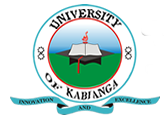 UNIVERSITY OF KABIANGAUNIVERSITY EXAMINATIONS2016/2017 ACADEMIC YEARFIRST YEAR SECOND SEMESTER EXAMINATIONFOR THE DEGREE OF BACHELOR OF BUSINESS MANAGEMENTCOURSE CODE: BBM 107COURSE TITLE: HEALTH AWARENESSDATE: 22ND JUNE, 2017TIME: 9.00 A.M-12.00 NOONINSTRUCTIONS TO CANDIDATES:Attempt any five questions (70 marks). All questions carry equal marks.QUESTION ONE (14 MARKS)Explain mandate of Primary Health Care. (14 marks)QUESTION TWO (14 MARKS)Discuss the activities conducted by the government to curb the spread of HIV/AIDS. (14 marks)QUESTION THREE (14 MARKS)Explain what you understand by personal hygiene and describe the body parts we focus on in observing it. (14 marks)QUESTION FOUR (14 MARKS)Discuss the functions of a health facility committee. (10 marks)Explain how the above supports the objectives of Primary Health Care (PHC). (4 marks)QUESTION FIVE (14 MARKS)Explain the functions of the Board in managing a referral Hospital for example KNH Board. (14 marks)QUESTION SIX (14 MARKS)Explain common modes of disease transmission citing at least an example for each mode. (10 marks)Outline ways of reducing the risk of HIV/AIDS. (4 marks)